  ANEXO 1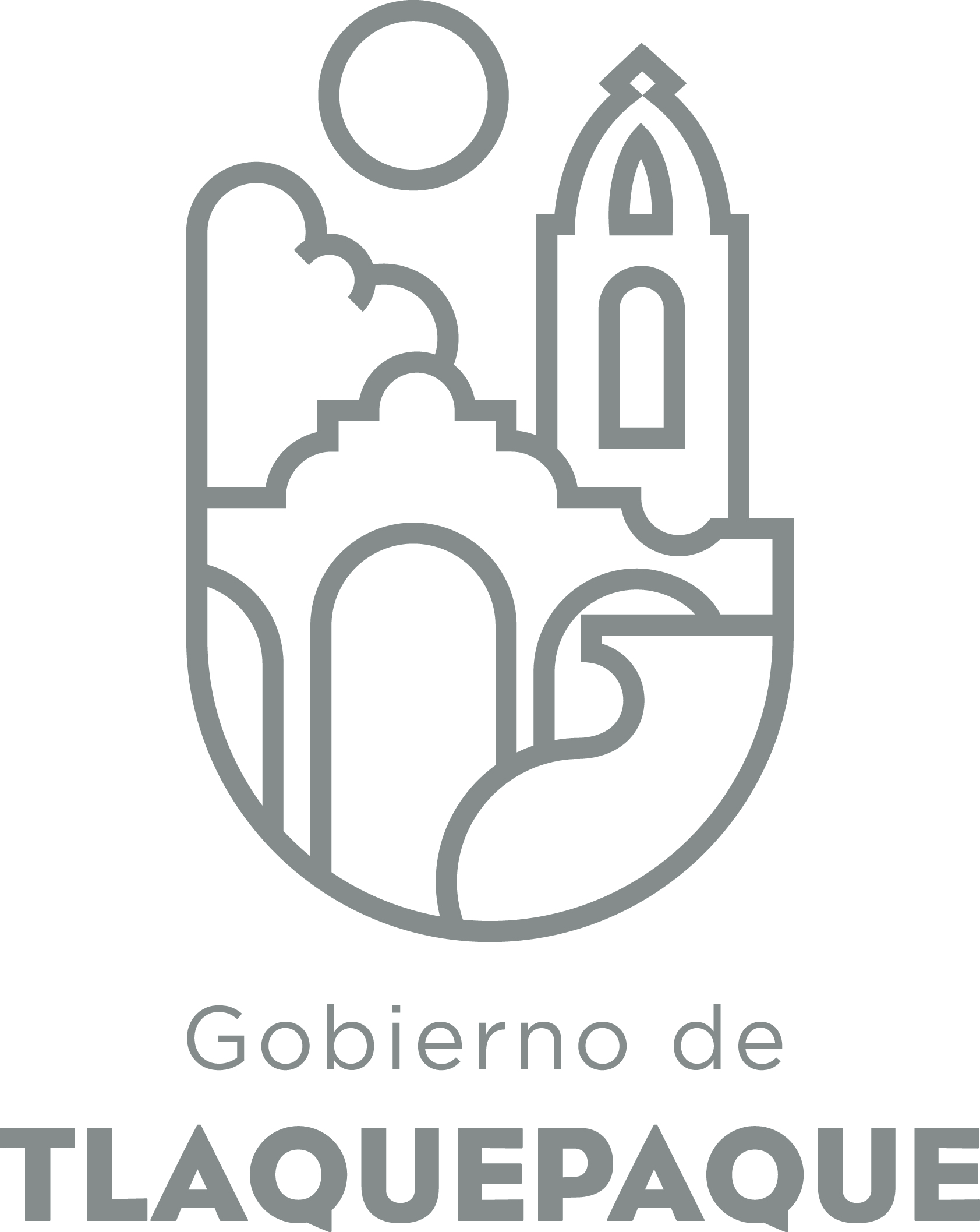 
1.- DATOS GENERALESANEXO 22.- OPERACIÓN DE LA PROPUESTA DIRECCIÓN GENERAL DE POLÍTICAS PÚBLICASCARATULA PARA LA ELABORACIÓN DE PROYECTOS.A)Nombre del programa/proyecto/servicio/campañaA)Nombre del programa/proyecto/servicio/campañaA)Nombre del programa/proyecto/servicio/campañaA)Nombre del programa/proyecto/servicio/campañaProyecto de Renovación del equipo de cómputo Proyecto de Renovación del equipo de cómputo Proyecto de Renovación del equipo de cómputo Proyecto de Renovación del equipo de cómputo Proyecto de Renovación del equipo de cómputo Proyecto de Renovación del equipo de cómputo EjeEje33B) Dirección o Área ResponsableB) Dirección o Área ResponsableB) Dirección o Área ResponsableB) Dirección o Área ResponsableDirección Padrón y Licencias Dirección Padrón y Licencias Dirección Padrón y Licencias Dirección Padrón y Licencias Dirección Padrón y Licencias Dirección Padrón y Licencias EstrategiaEstrategia3.43.4C)  Problemática que atiende la propuestaC)  Problemática que atiende la propuestaC)  Problemática que atiende la propuestaC)  Problemática que atiende la propuestaTENER UN SISTEMA DE COMPUTO CON UN USO DE 10 A 15 AÑOS, PRACTICAMENTE SIN LA POSIBILIDAD DE ACTUALIZAR LOS SISTEMAS Y PROGRAMASTENER UN SISTEMA DE COMPUTO CON UN USO DE 10 A 15 AÑOS, PRACTICAMENTE SIN LA POSIBILIDAD DE ACTUALIZAR LOS SISTEMAS Y PROGRAMASTENER UN SISTEMA DE COMPUTO CON UN USO DE 10 A 15 AÑOS, PRACTICAMENTE SIN LA POSIBILIDAD DE ACTUALIZAR LOS SISTEMAS Y PROGRAMASTENER UN SISTEMA DE COMPUTO CON UN USO DE 10 A 15 AÑOS, PRACTICAMENTE SIN LA POSIBILIDAD DE ACTUALIZAR LOS SISTEMAS Y PROGRAMASTENER UN SISTEMA DE COMPUTO CON UN USO DE 10 A 15 AÑOS, PRACTICAMENTE SIN LA POSIBILIDAD DE ACTUALIZAR LOS SISTEMAS Y PROGRAMASTENER UN SISTEMA DE COMPUTO CON UN USO DE 10 A 15 AÑOS, PRACTICAMENTE SIN LA POSIBILIDAD DE ACTUALIZAR LOS SISTEMAS Y PROGRAMASLínea de AcciónLínea de AcciónC)  Problemática que atiende la propuestaC)  Problemática que atiende la propuestaC)  Problemática que atiende la propuestaC)  Problemática que atiende la propuestaTENER UN SISTEMA DE COMPUTO CON UN USO DE 10 A 15 AÑOS, PRACTICAMENTE SIN LA POSIBILIDAD DE ACTUALIZAR LOS SISTEMAS Y PROGRAMASTENER UN SISTEMA DE COMPUTO CON UN USO DE 10 A 15 AÑOS, PRACTICAMENTE SIN LA POSIBILIDAD DE ACTUALIZAR LOS SISTEMAS Y PROGRAMASTENER UN SISTEMA DE COMPUTO CON UN USO DE 10 A 15 AÑOS, PRACTICAMENTE SIN LA POSIBILIDAD DE ACTUALIZAR LOS SISTEMAS Y PROGRAMASTENER UN SISTEMA DE COMPUTO CON UN USO DE 10 A 15 AÑOS, PRACTICAMENTE SIN LA POSIBILIDAD DE ACTUALIZAR LOS SISTEMAS Y PROGRAMASTENER UN SISTEMA DE COMPUTO CON UN USO DE 10 A 15 AÑOS, PRACTICAMENTE SIN LA POSIBILIDAD DE ACTUALIZAR LOS SISTEMAS Y PROGRAMASTENER UN SISTEMA DE COMPUTO CON UN USO DE 10 A 15 AÑOS, PRACTICAMENTE SIN LA POSIBILIDAD DE ACTUALIZAR LOS SISTEMAS Y PROGRAMASNo. de PP EspecialNo. de PP EspecialD) Ubicación Geográfica / Cobertura  de ColoniasD) Ubicación Geográfica / Cobertura  de ColoniasD) Ubicación Geográfica / Cobertura  de ColoniasD) Ubicación Geográfica / Cobertura  de ColoniasNINOS HEROES 360NINOS HEROES 360NINOS HEROES 360NINOS HEROES 360NINOS HEROES 360NINOS HEROES 360Vinc al PNDVinc al PNDE) Nombre del Enlace o ResponsableE) Nombre del Enlace o ResponsableE) Nombre del Enlace o ResponsableE) Nombre del Enlace o ResponsableHUGO FDO. RODRIGUEZ MARTINEZ Y LIC. AURELIA YOLANDA BARBA ROJASHUGO FDO. RODRIGUEZ MARTINEZ Y LIC. AURELIA YOLANDA BARBA ROJASHUGO FDO. RODRIGUEZ MARTINEZ Y LIC. AURELIA YOLANDA BARBA ROJASHUGO FDO. RODRIGUEZ MARTINEZ Y LIC. AURELIA YOLANDA BARBA ROJASHUGO FDO. RODRIGUEZ MARTINEZ Y LIC. AURELIA YOLANDA BARBA ROJASHUGO FDO. RODRIGUEZ MARTINEZ Y LIC. AURELIA YOLANDA BARBA ROJASVinc al PEDVinc al PEDF) Objetivo específicoF) Objetivo específicoF) Objetivo específicoF) Objetivo específicoEquipo de Computo actualizado y renovado Equipo de Computo actualizado y renovado Equipo de Computo actualizado y renovado Equipo de Computo actualizado y renovado Equipo de Computo actualizado y renovado Equipo de Computo actualizado y renovado Vinc al PMetDVinc al PMetDG) Perfil de la población atendida o beneficiariosG) Perfil de la población atendida o beneficiariosG) Perfil de la población atendida o beneficiariosG) Perfil de la población atendida o beneficiariosGENERALGENERALGENERALGENERALGENERALGENERALGENERALGENERALGENERALGENERALH) Tipo de propuestaH) Tipo de propuestaH) Tipo de propuestaH) Tipo de propuestaH) Tipo de propuestaJ) No de BeneficiariosJ) No de BeneficiariosK) Fecha de InicioK) Fecha de InicioK) Fecha de InicioFecha de CierreFecha de CierreFecha de CierreFecha de CierreProgramaCampañaServicioProyectoProyectoHombresMujeresFedEdoMpioxxxxI) Monto total estimadoI) Monto total estimadoI) Monto total estimadoFuente de financiamientoFuente de financiamientoA) Principal producto esperado (base para el establecimiento de metas)  EFICIENTIZAR EL SERVICIO PRESTADO A LOS CONTRIBUYENTES  EFICIENTIZAR EL SERVICIO PRESTADO A LOS CONTRIBUYENTES  EFICIENTIZAR EL SERVICIO PRESTADO A LOS CONTRIBUYENTES  EFICIENTIZAR EL SERVICIO PRESTADO A LOS CONTRIBUYENTES B)Actividades a realizar para la obtención del producto esperadoLA PARTICIPACION DE LOS CONTRIBUYENTES A TRAVEZ DE APORTACIONESLA PARTICIPACION DE LOS CONTRIBUYENTES A TRAVEZ DE APORTACIONESLA PARTICIPACION DE LOS CONTRIBUYENTES A TRAVEZ DE APORTACIONESLA PARTICIPACION DE LOS CONTRIBUYENTES A TRAVEZ DE APORTACIONESIndicador de Resultados vinculado al PMD según Línea de Acción Indicador vinculado a los Objetivos de Desarrollo Sostenible AlcanceCorto PlazoMediano PlazoMediano PlazoLargo PlazoAlcanceC) Valor Inicial de la MetaValor final de la MetaValor final de la MetaNombre del indicadorFormula del indicadorPorcentaje de renovación de unidades de Equipo de Computo actualizado y renovadoClave de presupuesto determinada en Finanzas para la etiquetación de recursosClave de presupuesto determinada en Finanzas para la etiquetación de recursosClave de presupuesto determinada en Finanzas para la etiquetación de recursosCronograma Anual  de ActividadesCronograma Anual  de ActividadesCronograma Anual  de ActividadesCronograma Anual  de ActividadesCronograma Anual  de ActividadesCronograma Anual  de ActividadesCronograma Anual  de ActividadesCronograma Anual  de ActividadesCronograma Anual  de ActividadesCronograma Anual  de ActividadesCronograma Anual  de ActividadesCronograma Anual  de ActividadesCronograma Anual  de ActividadesD) Actividades a realizar para la obtención del producto esperado 201720172017201720172017201720172017201720172017D) Actividades a realizar para la obtención del producto esperado ENEFEBMZOABRMAYJUNJULAGOSEPOCTNOVDICProyecto de Renovación del equipo de cómputoXXXXX